VISI MISI KABUPATEN BENGKULU UTARA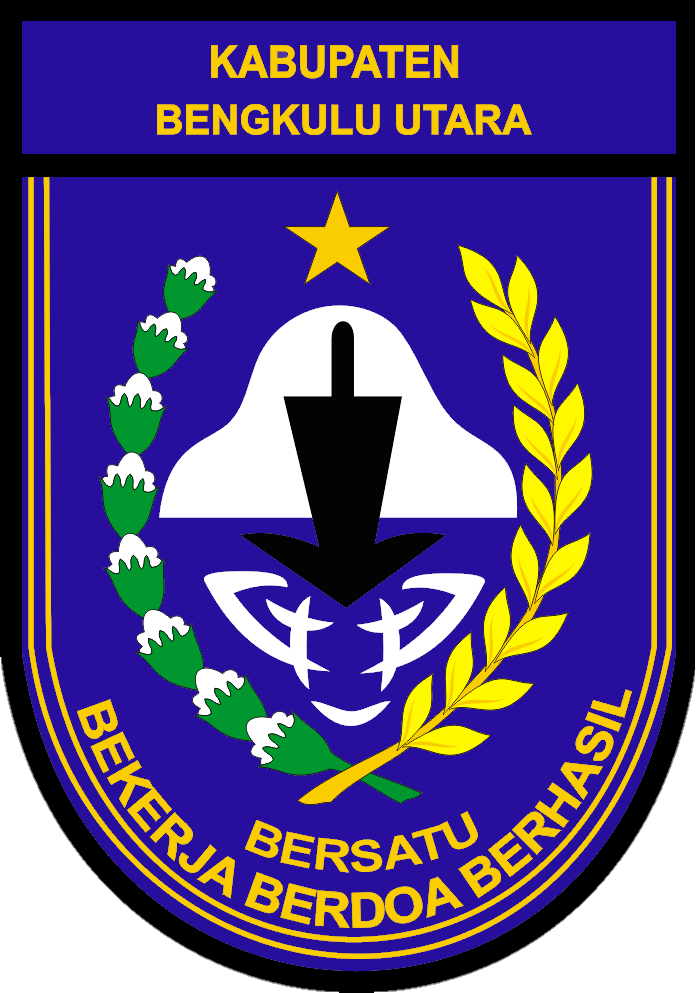 VISI KABUPATEN BENGKULU UTARATERWUJUDNYA PEMERINTAHAN YANG ADIL UNTUK KESEJAHTERAAN RAKYATMISI KABUPATEN BENGKULU UTARAMEMBANGUN PEMERINTAHAN YANG ADIL DAN BERWIBAWAMEWUJUDKAN INFRASTRUKTUR YANG BERKUALITASMEMBANGUN PELAYANAN MASYARAKATMEMBANGUN EKONOMI KERAKYATANMEMBANGUN SUMBER DAYA MANUSIA